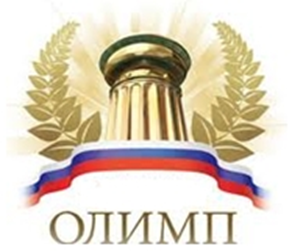 Учредитель конкурсов:Информационно- методический дистанционный центр «ОЛИМП»Всероссийский проект конкурсовметодических разработок уроков и внеклассных мероприятийдля педагогов и обучающихся.Всероссийский конкурс«РАДУГА ТВОРЧЕСТВА» (ЭКСПРЕСС-КОНКУРС)Сайт : http://konkursolimp.rue-mail: olimpkonkurs@yandex.ruСписок участников и результаты конкурсаСерия ИПОРег. номерФИО,должностьОбразовательное учреждениеНоминацияНазвание  работыРезультат013Гарш Армик Саркисовна, воспитательАнтохина Юлия Владимировна, воспитательМБДОУ «ДСКВ № 8 «Родничок» г. Юрга, Кемеровская областьМетодическая разработкаКонспект занятия «Теремок»Диплом 2 степениПриказ от«20» мая 2022г. № 017-Э012Гавриленко Лилия Ивановна, Методист, педагог дополнительного образованияМБУ ДО « Дом детского творчества» г. Салаира Кемеровская областьМетодическая разработкаКонспект занятия по духовно-нравственному воспитанию учащихся раздел программы: «Моя малая Родина»Диплом 1 степениПриказ от«20» марта 2022г. № 010-Э011Мамедова Эльмира Мамедовна, учитель русского языка и литературыМБОУ СОШ № 11им. А.М. Позынича г. Новочеркасска Ростовской областиПроектно-исследовательская деятельностьДиплом 1 степениПриказ от«10» марта 2022г. № 009-Э010Рыжова Валерия / Аксенова Анжелика Сергеевна, воспитательМАДОУ « Детский сад №12 «Ладушки» г. Салаира Кемеровской областиИзобразительное творчество«Снегопад»Диплом 2 степениПриказ от«28» февраля 2022г. № 008-Э009Черданцев Алексей / Демина Полина Николаевна, воспитательМАДОУ «Детский сад № 12 «Ладушки» г. Салаира Кемеровской областиДекоративно-прикладное творчество«Танк для папы»Диплом 2 степениПриказ от«20» февраля 2022г. № 007-Э008Киршина Яна Александровна, инструктор по ФКДмитриева Марина Вячеславовна, музыкальный руководительМБДОУ № 49 г. Ленинск-Кузнецкий, Кемеровская областьСценарийСпортивное развлечение «Сибирский валенок»Диплом 2 степениПриказ от«10» февраля 2022г. № 005-Э007Цой Юлия Александровна, музыкальный руководительМАДОУ «Детский сад  № 12 «Ладушки» г. Салаира Кемеровская область006Кожухов Максим / Цой Юлия Александровна, музыкальный руководительМАДОУ «Детский сад  № 12 «Ладушки» г. Салаира Кемеровская областьЛитературное творчество«Любимый детский сад»Диплом 1 степени005Стариковская Эвелина / Цой Юлия Александровна, музыкальный руководительМАДОУ «Детский сад  № 12 «Ладушки» г. Салаира Кемеровская областьЛитературное творчество«Память»Диплом 3 степени004Щанина Алена / Цой Юлия Александровна, музыкальный руководительМАДОУ «Детский сад  №12 «Ладушки» г. Салаира Кемеровская областьЛитературное творчество«Мой дедушка –герой»Диплом 2 степени003Гавриленко Лилия Ивановна, методист, педагог дополнительного образованияМБУ ДО «Дом детского творчества» г. Салаира Кемеровская областьСценарий«Город мастеров»Диплом 1 степениПриказ от«30» января 2022г. № 004-Э002Стрельникова  Анна Константиновна, воспитательМБДОУ детский сад №59 города Белово Кемеровская областьМетодическая разработкаИтоговое занятие «В гости к радуге»Диплом 3 степени001Алямкина Ирина Витальевна, воспитательМБДОУ детский сад №59 города Белово Кемеровская областьМетодическая разработкаКонспект занятия «Цветик- семицветик»Диплом 3 степениПриказ от«20» января 2022г. № 003-Э